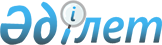 Об организации и обеспечении проведения очередного призыва граждан на срочную воиннскую службу в апреле-июне и октябре-декабре 2011 годаПостановление акимата Есильского района Акмолинской области от 18 марта 2011 года № А-3/64. Зарегистрировано Управлением юстиции Есильского района Акмолинской области 1 апреля 2011 года № 1-11-135

      В соответствии с Законом Республики Казахстан от 23 января 2001 года «О местном государственном управлении и самоуправлении в Республике Казахстан», Законом Республики Казахстан от 8 июля 2005 года «О воинской обязанности и воинской службе», Указом Президента Республики Казахстан от 3 марта 2011 года № 1163 «Об увольнении в запас военнослужащих срочной воинской службы, выслуживших установленный срок воинской службы, и очередном призыве граждан Республики Казахстан на воинскую службу в апреле-июне и октябре- декабре 2011 года», постановлением Правительства Республики Казахстан  от 11 марта 2011 года № 250 «О реализации Указа Президента Республики Казахстан от 3 марта 2011 года № 1163 «Об увольнении в запас военнослужащих срочной службы, выслуживших установленный срок воинской службы, и очередном призыве граждан Республики Казахстан на срочную воинскую службу в апреле-июне и октябре-декабре 2011 года»», акимат Есильского района ПОСТАНОВЛЯЕТ:



      1. Организовать и обеспечить очередной призыв на срочную воинскую службу в апреле-июне и октябре-декабре 2011 года  граждан мужского пола в возрасте от восемнадцати до двадцати семи лет, не имеющих права на отсрочку или освобождение от призыва, а также  отчисленных из учебных заведений, не достигших двадцати семи лет и не выслуживших установленные сроки воинской службы по призыву через государственное учреждение «Отдел по делам обороны Есильского района Акмолинской области».



      2. Образовать состав районной призывной комиссии согласно приложению 1.



      3. Утвердить график проведения призыва граждан на срочную воинскую службу в апреле-июне и октябре-декабре 2011 года, согласно приложению 2.



      4. Признать утратившим силу постановление акимата Есильского района "Об организации и обеспечении призыва граждан на срочную воинскую службу в апреле-июне и октябре-декабре 2010 года" от 22 апреля 2010 года № а 4/118, зарегистрированное в региональном реестре государственной регистрации от 06 июня 2010 года № 1-11-119, опубликованное в районной газете «Жаңа Есіл» 18 июня 2010 года № 24.



      5. Контроль за исполнением настоящего постановления акимата Есильского района возложить на заместителя акима Есильского района Агымбаеву С.К.



      6. Настоящее постановление акимата Есильского района вступает в силу со дня государственной регистрации в Управлении юстиции Есильского района и вводится в действие со дня его официального опубликования.      Исполняющий обязанности

      акима Есильского района                    А.Смагулов      СОГЛАСОВАНО:      Исполняющий обязанности

      главного врача государственного

      коммунального казенного

      предприятия «Есильская

      центральная районная

      больница» при управлении

      здравоохранения

      Акмолинской области                        К.К.Альмагамбетов      Начальник государственного

      учреждения «Отдел внутренних

      дел Есильского района»

      Департамента внутренних

      дел Акмолинской области

      Министерства Внутренних

      дел Республики Казахстан                   К.Х.Балтабаев      Начальник государственного

      учреждения «Отдел по делам

      обороны Есильского района

      Акмолинской области»                       Ж.Х.Менбаев

Приложение 1 к постановлению

акимата Есильского района

от 18 марта 2011 года № а-3/64      Сноска. Приложение 1 в редакции постановления акимата Есильского района Акмолинской области от 29.07.2011 № А-7/210 (вводится в действие со дня официального опубликования) Состав районной призывной комиссии

Приложение 2 к постановлению

акимата Есильского района

от 18 марта 2011 года № а-3/64 График проведения призыва граждан на

срочную воинскую службу в апреле-июне и

октябре-декабре 2011 года
					© 2012. РГП на ПХВ «Институт законодательства и правовой информации Республики Казахстан» Министерства юстиции Республики Казахстан
				Менбаев Жанбота Хамитовичначальник государственного учреждения "Отдел по делам обороны Есильского района Акмолинской области", председатель призывной комиссии (по согласованию)Абдрахманов Дархан Ерназаровичглавный специалист отдела организационно-кадровой работы по вопросам гражданской обороны и чрезвычайных ситуаций государственного учреждения "Аппарат акима Есильского района Акмолинской области", заместитель председателя призывной комиссии.Члены комиссии:Члены комиссии:Каримбаев Темирхан Туяковичзаместитель начальника государственного учреждения "Отдел внутренних дел Есильского района" Департамента внутренних дел Акмолинской области Министерства Внутренних Дел Республики Казахстан (по согласованию)Койшибаева Жибек Кабдешевнаврач-терапевт государственного коммунального казенного предприятия "Есильская районная больница" при управлении здравоохранения Акмолинской области, председатель медицинской комиссии (по согласованию)Утеева Дина Копейевнаучастковая медицинская сестра взрослого населения государственного коммунального казенного предприятия "Есильская центральная районная больница" при управлении здравоохранения Акмолинской области, секретарь комиссии (по согласованию)№ п/пНаименование

сел, сельских

округовДни работы комиссии и количество призывниковДни работы комиссии и количество призывниковДни работы комиссии и количество призывниковДни работы комиссии и количество призывниковДни работы комиссии и количество призывниковДни работы комиссии и количество призывниковДни работы комиссии и количество призывниковДни работы комиссии и количество призывниковДни работы комиссии и количество призывниковДни работы комиссии и количество призывниковДни работы комиссии и количество призывниковДни работы комиссии и количество призывников№ п/пНаименование

сел, сельских

округов01.0404.0405.0406.0407.0408.0411.0412.0411.0525.0515.0630.061Аксай162Биртальский243Бузулукский144Двуреченский225Жаныспайский226Зареченский357Знаменский128Каракольский309Курское2510Красивинский4711Поселок Красногорский3012Московское1313Орловка1214Раздольное1015Свободное22016Юбилейный3017Ярославка618Город Есиль23811441505023№ п/пНаименование

сел, сельских

округовДни работы комиссии и количество призывниковДни работы комиссии и количество призывниковДни работы комиссии и количество призывниковДни работы комиссии и количество призывниковДни работы комиссии и количество призывниковДни работы комиссии и количество призывниковДни работы комиссии и количество призывниковДни работы комиссии и количество призывниковДни работы комиссии и количество призывниковДни работы комиссии и количество призывниковДни работы комиссии и количество призывниковДни работы комиссии и количество призывников№ п/пНаименование

сел, сельских

округов03.

1004.1005.1006.1007.1010.1011. 1009.1116.1107.1221.1230.121Аксай162Биртальский243Бузулукский144Двуреченский225Жаныспайский236Зареченский357Знаменский128Каракольский309Курское2710Красивинский4811Поселок Красногорский3012Московское1513Орловка1214Раздольное1015Свободное22016Юбилейный3017Ярославка618Город Есиль281450504750